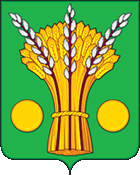 АДМИНИСТРАЦИЯ ТАЛОВСКОГО СЕЛЬСКОГО ПОСЕЛЕНИЯ КАНТЕМИРОВСКОГО МУНИЦИПАЛЬНОГО РАЙОНАВОРОНЕЖСКОЙ ОБЛАСТИРАСПОРЯЖЕНИЕ № 23-рс. Талы                                                                       «10»  октября   2022 годаОб отмене особого 	противопожарного режима на территории Таловскогосельского поселенияВ соответствии с Федеральным  законом   от 21.12.1994 г. № 69-ФЗ «О пожарной безопасности», Законом Воронежской области от 02.12.2004 г. №87-ОЗ «О пожарной безопасности в Воронежской области», постановлением правительства Воронежской области от 22.05.2009 г. №435   «Об утверждении Положения о порядке установления особого противопожарного режима на территории Воронежской области», постановлением правительства Воронежской области  от 05.10.2022 г. №713 «Об отмене на территории Воронежской области особого противопожарного режима» , распоряжением администрации Кантемировского муниципального района Воронежской области от 10.10.2022г № 510-р «Об отмене особого противопожарного режима на территории Кантемировского муниципального района» в связи со снижением пожарной безопасности на территории Таловского сельского поселения:1. Отменить на территории Таловского сельского поселения особый противопожарный режим с 10.10.2021 года.2. Контроль за исполнением настоящего распоряжения оставляю за собой.И.о. главы Таловскогосельского поселения                                                                       Л.В. Городнянская